Hillman Career Week Invitation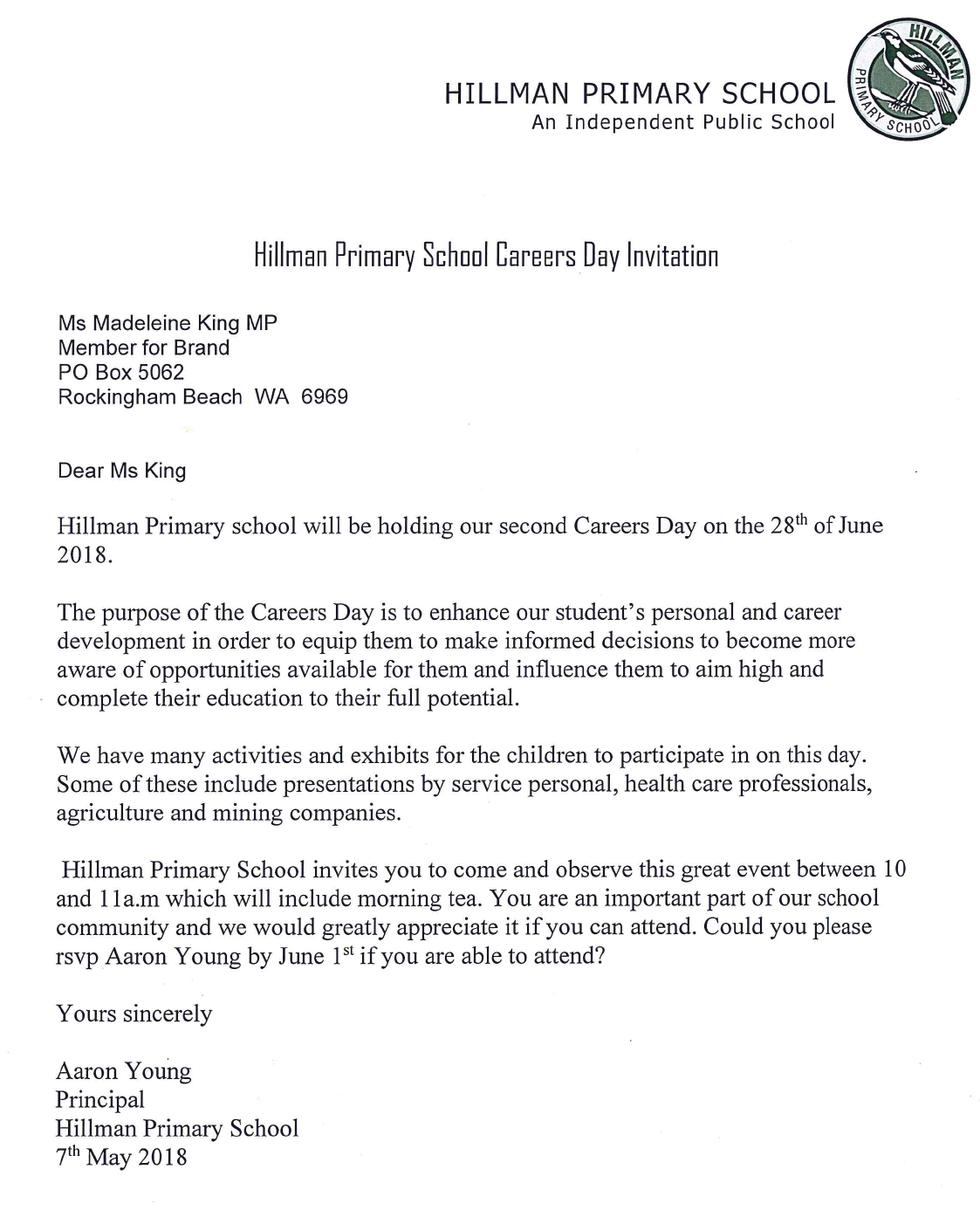 